Ontwikkeld door New York State Office of Mental Health (2006)Nederlandse vertaling en bewerking door Trimbos-instituutHerziende versie augustus 2017Instelling:							Team:		Datum afname:Afname door:Totaalscore:                    (van 120)Gemiddelde score:       / 12 =            (op tienpuntsschaal)ROPI-R Scoreformulier - tienpuntsschaal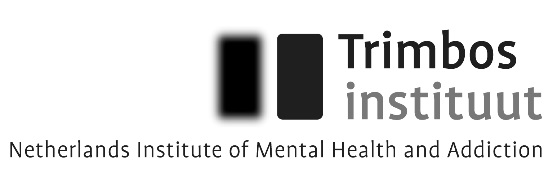 Uitwerking items en ROPI-R scoresA. Focus op herstel en ervaringsdeskundigheid1. Uitdragen van de herstelvisie en herstelondersteunende houding2. Inzet van ervaringsdeskundigheid3. HerstelactiviteitenB. Sociale en maatschappelijke participatie4. Betrokkenheid netwerk5. Maatschappelijke re-integratie6. StigmabestrijdingC. Zorg gebaseerd op mogelijkheden7. Inventariseren van zorgbehoeftes, krachten en wensen8. Begeleidingsdoelen gebaseerd op eigen kracht9. Zorg die aansluitD. Regie en zeggenschap10. Medezeggenschap11. Zeggenschap over behandel- en begeleidingsplan12. Cliënt in regieConclusies en aanbevelingen(Maximaal 1 A4)Korte beschrijving van het team Locatie, doelgroep, omvangKorte beschrijving van de geïnterviewden en overige verzamelde gegevensMet wie is gesproken (geen namen), welke stukken zijn bekeken?Sterke punten van het team Wat doen ze al goed?Conclusie en aanbevelingenWat kan beter en hoe kunnen ze verbeteren?Overige aanbevelingenOverige opmerkingen t.a.v. herstelondersteunende zorg (wanneer nodig) Recovery Oriented Practices Index – Revised (ROPI-R) Index voor een herstelgerichte ggzScoreformulierscoreA. Focus op herstel en ervaringsdeskundigheidA. Focus op herstel en ervaringsdeskundigheidA. Focus op herstel en ervaringsdeskundigheid1Uitdragen van de herstelvisie en herstelondersteunende houding2Inzet van ervaringsdeskundigheid3HerstelactiviteitenSubtotaalSubtotaalB. Sociale en maatschappelijke participatieB. Sociale en maatschappelijke participatieB. Sociale en maatschappelijke participatie4Betrokkenheid netwerk5Maatschappelijke re-integratie6StigmabestrijdingSubtotaalSubtotaalC. Zorg gebaseerd op mogelijkhedenC. Zorg gebaseerd op mogelijkhedenC. Zorg gebaseerd op mogelijkheden7Inventariseren van zorgbehoeftes, krachten en wensen8Begeleidingsdoelen gebaseerd op eigen kracht9Zorg die aansluitSubtotaalSubtotaalD. Regie en zeggenschapD. Regie en zeggenschapD. Regie en zeggenschap10Medezeggenschap11Zeggenschap over behandel- en begeleidingsplan12Cliënt in regieSubtotaalSubtotaalTotaalscore (optelling van de subtotalen):Gemiddelde score per item (totaalscore / 12 ):Totaalscore (optelling van de subtotalen):Gemiddelde score per item (totaalscore / 12 ):Totaalscore (optelling van de subtotalen):Gemiddelde score per item (totaalscore / 12 ):Er is een organisatiebrede herstelvisie die door het team wordt uitgedragen in de dagelijkse zorg en bejegening.Score 0=nee1=gedeeltelijk2=jaDe organisatie heeft een visie op herstel die bekend is bij medewerkers en cliënten van het team.Het team krijgt jaarlijks deskundigheidsbevordering (in de vorm van coaching, scholing, intervisie, klinische lessen, etc.) over herstel en herstelondersteunende zorg.Het team werkt volgens principes van de presentiebenadering.Teamleden hebben een attitude die gekenmerkt wordt door gelijkwaardigheid, hoop en optimisme.Teamleden stimuleren cliënten tot en/of ondersteunen bij het maken van het persoonlijke levens- of herstelverhaal.Subtotaal(max. 10)Toelichting:Toelichting:Het team maakt gebruik van de kennis en deskundigheid van cliënten en/of ervaringsdeskundigen.
Score 0=nee1=gedeeltelijk2=jaCliënten en/of ervaringsdeskundigen worden (op vrijwillige basis) ingezet binnen de hulpverlening, bij themabijeenkomsten of bij activiteiten.Binnen het team is een ervaringsdeskundige aangesteld als betaalde kracht.Er is een beleidsvisie op de inzet van ervaringsdeskundigheid.De taken en verantwoordelijkheden van ervaringsdeskundigen zijn duidelijk omschreven.Ervaringsdeskundigen worden in de gelegenheid gesteld zich bij te scholen op het gebied van ervaringsdeskundigheid en krijgen de gelegenheid tot intervisie met andere ervaringsdeskundigen.Subtotaal(max. 10)Toelichting:Toelichting:Cliënten worden in de gelegenheid gesteld om herstelactiviteiten zoals herstelwerkgroepen of -cursussen te volgen, bijvoorbeeld: Herstellen doe je zelf, WRAP, deelname aan zelfhulpgroepen of andere activiteiten (bevorderen deelname aan een herstelacademie of vergelijkbare initiatieven in de regio).Score 0=nee1=gedeeltelijk2=jaHet team ondersteunt actief deelname aan herstelactiviteiten (als boven omschreven) binnen de eigen instelling of verwijst actief naar een dergelijk aanbod in de regio.Het totaal aan herstelactiviteiten is in samenspraak met cliënten vormgeven en aangepast aan de specifieke behoeften en perspectieven van de deelnemers.Cliënten worden persoonlijk en/of op informatiebijeenkomsten geïnformeerd over de mogelijkheid om deel te nemen aan herstelactiviteiten.De herstelactiviteiten zijn op maat gemaakt; d.w.z. laagdrempelig voor verschillende cliëntengroepen.Er is een structureel aanbod van herstelactiviteiten en het hele jaar door zijn er mogelijkheden om deel te nemen aan herstelactiviteiten. Subtotaal(max. 10)Toelichting:Toelichting:Het team ondersteunt cliënten bij het behouden en desgewenst uitbreiden van hun persoonlijk netwerk en spant zich in om naastbetrokkenen te informeren over en te betrekken bij de behandeling, mits de cliënt dat wil.Score 0=nee1=gedeeltelijk2=jaNaastbetrokkenen krijgen voorlichting over herstel en er worden afspraken gemaakt over de manier waarop zij dit kunnen ondersteunen.Het persoonlijk netwerk van cliënten wordt systematisch in kaart gebracht (bv. met de sociale netwerkcirkel of een vragenlijst).Er vinden minstens twee keer per jaar bijeenkomsten voor naastbetrokkenen plaats (denk aan thema- of voorlichtingsbijeenkomsten of gezamenlijke informele activiteiten).Naastbetrokkenen worden uitgenodigd voor de behandelplanbespreking, tenzij de cliënt dit niet wil.Het team ondersteunt cliënten bij het behouden en uitbreiden van hun persoonlijk netwerk.Subtotaal(max. 10)Toelichting:Toelichting:Het team ondersteunt cliënten om de door hen gewenste plek in de samenleving te (her)vinden. Dit is zichtbaar in kwartiermakersactiviteiten en concreet vormgegeven door ondersteuning op de hierop door cliënten geformuleerde doelen.Score 0=nee1=gedeeltelijk2=jaDoor de cliënt geformuleerde doelen op het gebied van maatschappelijke re-integratie maken deel uit van het begeleidingsplan.Het team biedt arbeidsrehabilitatie middels Individuele Plaatsing en Steun (IPS) of andere vormen van trajectbegeleiding gestuurd op de krachten, wensen en mogelijkheden van deelnemers.Er zijn binnen het team mogelijkheden voor begeleid leren en/of er wordt door medewerkers gerichte ondersteuning geboden op dit terrein.Het team ondersteunt cliënten bij het verwerven van door hen gewenste zelfstandige of andere vormen van huisvesting. Cliënten worden actief op de hoogte gesteld van en desgewenst toegeleid naar diverse activiteiten buiten de instelling (sport, hobby’s, activiteiten gericht op ontmoeting).Subtotaal(max. 10)Toelichting:Toelichting:Het team spant zich actief in om stigmatisering tegen te gaan, zowel binnen als buiten de organisatie.Score 0=nee1=gedeeltelijk2=jaEr is aandacht voor het bestrijden van stigmatisering door medewerkers. Men spreekt elkaar aan op vooroordelen of het voortbestaan van bepaalde (niet vanzelfsprekende) gedragspatronen.Cliënten geven aan zich niet gestigmatiseerd te voelen door hulpverleners. Er is aandacht voor het bestrijden van zelfstigmatisering door cliënten, o.a. in persoonlijke gesprekken (attenderen op zelf-uitsluiting, etc) .Er is aandacht voor positieve beïnvloeding van de beeldvorming over cliënten.De organisatie heeft een visie op het bestrijden van stigmatisering en het team vertaalt dit in beleid. Subtotaal(max. 10)Toelichting:Toelichting:Systematisch worden zorgbehoeftes, krachten en wensen van cliënten in kaart gebracht, zodat de hulpverlening daarbij kan aansluiten.Score 0=nee1=gedeeltelijk2=jaZorgbehoeftes worden systematisch uitgevraagd, d.w.z. met een hulpmiddel (zoals CAN, Zorgbehoeftenlijst of een format van het persoonlijk plan / ondersteuningsplan waarin in elk geval de volgende levensgebieden aan bod komen: wonen, werken/leren, dagbesteding, sociale contacten, financiën, lichamelijke gezondheid, psychische gezondheid en zingeving). De krachten en wensen van cliënten worden systematisch geïnventariseerd, d.w.z. met een hulpmiddel (zoals Strengths Assessment of IRB). Vaststelling vanuit cliëntperspectief (de cliënt geeft zelf aan wat zijn behoeftes, krachten en wensen zijn, niet de hulpverlener).Op basis van de inventarisatie worden met de cliënt acties bepaald en geprioriteerd. De systematische inventarisatie van zorgbehoeftes, krachten en wensen wordt minstens twee keer per jaar geëvalueerd met de cliënt.Subtotaal(max. 10)Toelichting:Toelichting:De doelen geformuleerd in het behandel- of begeleidingsplan (herstel- of rehabilitatieplan) zijn gebaseerd op de krachten (mogelijkheden, kwaliteiten, betekenisvolle rollen) van de cliënt en gericht op het benutten en versterken daarvan.scoreIn minder dan 25% van de plannen zijn de doelen gebaseerd op de krachten van de cliënt en gericht op het benutten en versterken daarvan.2In 25-49% van de plannen zijn meerdere doelen gebaseerd op de krachten van de cliënt en gericht op het benutten en versterken daarvan.4In 50-74% van de plannen zijn meerdere doelen gebaseerd op de krachten van de cliënt en gericht op het benutten en versterken daarvan.6In 75-99% van de plannen zijn meerdere doelen gebaseerd op de krachten van de cliënt en gericht op het benutten en versterken daarvan.8In alle plannen zijn de doelen gebaseerd op de krachten van de cliënt en gericht op het benutten en versterken daarvan.10Subtotaal(max. 10)Toelichting:Toelichting:De zorg laat aanzienlijke variatie zien t.a.v. cliënten, gebaseerd op de individuele behoeften van de cliënt.Score 0=nee1=gedeeltelijk2=jaCliënten volgen een persoonlijk programma van activiteiten, begeleiding en behandeling wat aansluit bij hun behoeften, leeftijd en culturele achtergrond.Er is een structureel aanbod voor psycho-educatie, individueel of groepsgewijs. Indien niet binnen de organisatie dan vindt er actieve verwijzing plaatsCliënten hebben de mogelijkheid om specifieke therapieën of trainingen te volgen, zoals cognitieve gedragstherapie, (sociale) vaardigheidstrainingen, verliesverwerking, traumatherapie en vaktherapieën.Er is een specifiek hulpverleningsaanbod gericht op het voorkomen of bestrijden van middelenmisbruik en/of andere vormen van middelenmisbruik en verslaving voor cliënten. Het team heeft de mogelijkheid om individueel met cliënten ergens naar toe te gaan in het kader van een behandeldoel (bv. bezoek familie, nieuwe kleding kopen, begraafplaats bezoeken).Subtotaal(max. 10)Toelichting:Toelichting:Het team heeft actief beleid om cliënten mee te laten denken in ontwikkelingen.Score 0=nee1=gedeeltelijk2=jaEr is een centrale cliëntenraad die zichtbaar en toegankelijk is voor de cliënten van dit team.Er is formele medezeggenschap georganiseerd op het niveau van het team (afdeling/locatie).Er worden verschillende middelen ingezet om input van cliënten te verkrijgen, bijvoorbeeld tevredenheidsonderzoek, huiskamerbesprekingen en cliëntenpanels.Medezeggenschap leidt tot zichtbare veranderingen ten aanzien van de hulpverlening door het team.Het (hoger) management van dit team laat zich adviseren door ervaringsdeskundigen.Subtotaal(max. 10)Toelichting:Toelichting:Het team garandeert een optimale betrokkenheid en inbreng van cliënten bij het opstellen en evalueren van het individuele behandel- en begeleidingsplan.scoreHet team betrekt cliënten minimaal bij het opstellen en evalueren van het eigen behandel- en begeleidingsplan. Het plan wordt door de hulpverleners opgesteld en cliënten kennen de inhoud niet. 2Het team betrekt cliënten enigszins bij het opstellen en evalueren van het eigen behandel- en begeleidingsplan. Het plan wordt met cliënten besproken, maar is door hulpverleners opgesteld. 4Het team betrekt cliënten structureel bij het opstellen en evalueren van het eigen behandel- en begeleidingsplan, maar de inbreng van cliënten is relatief klein. 6Het team betrekt cliënten structureel bij het opstellen en evalueren van het eigen behandel- en begeleidingsplan. De inbreng van cliënten is substantieel.  8Het opstellen en evalueren van het behandel- en begeleidingsplan verloopt volgens principes van gezamenlijke besluitvorming (Shared Decision Making). De inbreng en betrokkenheid van cliënten is optimaal. 10Subtotaal(max. 10)Toelichting:Toelichting:Hulpverleners stellen cliënten in staat om de regie over hun leven in handen te houden of te hernemen.Score 0=nee1=gedeeltelijk2=jaCliënten hebben zeggenschap over hun woonomgeving.Het team streeft naar zoveel mogelijk financiële autonomie voor cliënten. Er worden actieve inspanningen verricht om hen te leren omgaan met financiën en afspraken t.a.v. geldbeheer worden minstens jaarlijks geëvalueerd. Routines (of huisregels) van het team vormen geen belemmering voor cliënten om de regie te hebben (m.n. bij groepswonen en afdelingen)Het team maakt niet of minimaal gebruik van beperkende maatregelen. Voorbeelden van beperkende maatregelen zijn sancties, in- of juist buitensluiten tot/en met separeren of afzonderen.Het team werkt in de regel met crisis- en/of signaleringsplannen die samen met de cliënt zijn opgesteld.Subtotaal(max. 10)Toelichting:Toelichting: